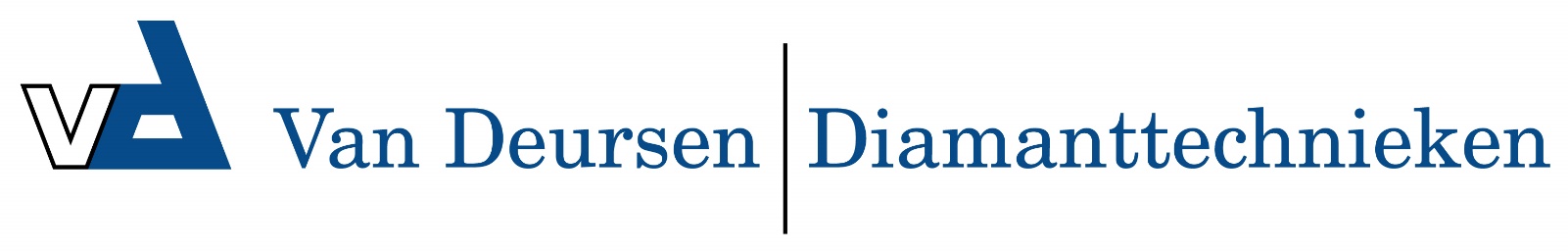 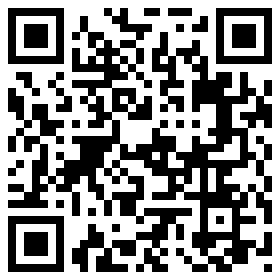 TTV 4500 HP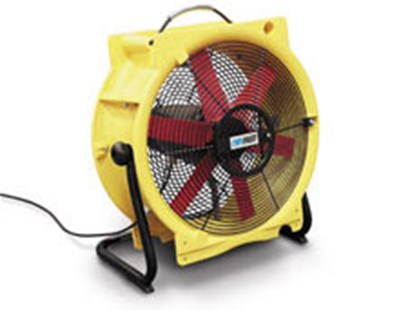 Draagbare, stapelbare axiaal ventilator, met een hogere luchtdruk dan de standaard TTV4500 door een hoger toerental. Geschikt voor grotere slanglengtes. Schakelbare ventilatorsnelheid. Diverse slangadapters vindt u onder toebehoren.Luchtopbrengst2.000 / 3.000 / 4.500 m³/uurMax. luchtdruk250 PaLuchtstroomvrij uitblazendAansluitspanning230 V / 50 Hz (1,45 A)Opgenomen vermogen0,35 kWAanbevolen zekering10 AMobiliteitdraagbaarSlangaansluitstuk1 x 450 // 8 x 100 mmAfmetingen L x B x H210 x 510 x 510 mmGewicht12,5 kgIP klasse55Geluidsniveaumax. 64 dB(A) @ 3 m